44.03.02 Психолого-педагогическое (код и  направления подготовки)« и педагогика  образования»(наименование )КУРСОВАЯ РАБОТА дисциплине«Дошкольная »на тему: « ОСОБЕННОСТЕЙ ЭСТЕТИЧЕСКИХ  ДЕТЕЙ 6–7 ЛЕТ  ВОСПРИЯТИИ ХУДОЖЕСТВЕННОЙ »СТУДЕНТ(ка)     .И. Иванова(.О. Фамилия)                ППОбз-1231ДРУКОВОДИТЕЛЬ   .Ю. Козлова(.О. Фамилия) 2018Содержание Введение	3Глава 1. Теоретические основы развития особенностей эстетических переживаний детей 6–7 лет при восприятии художественной литературы	61.1 Проблема приобщения детей старшего дошкольного возраста к чтению художественной литературы	61.2 Возрастные особенности развития эстетических переживаний ребенка 6-7 лет	15Глава 2. Экспериментальная работа по изучению особенностей эстетического восприятия художественной литературы детьми 6-7 лет	212.1 Характеристика цели и методик изучения особенностей эстетического восприятия художественной литературы детьми 6-7 лет	212.2 Проведение эксперимента и анализ полученных результатов	262.3 Рекомендации по развитию особенностей эстетических переживаний детей 6–7 лет при восприятии художественной литературы	31Заключение	34Список использованой литературы	36Приложение А	38Приложение Б	40Введение Художественная литература – это определенный вид искусства, который используется в качестве сопоставления материала слова и конструкции естественного языка. Художественная литература в современном обществе играет одну из главных ролей формирования восприятия ребенка, развивает его мышление и тактику сознания прочитанного, увиденного, услышанного. Благодаря художественной литературе, происходит нравственное, эстетическое воспитание ребенка, обогащается его речь и развиваются различные способности. Через художественную литературу ребенок лучше понимает связь между людьми, людьми и природой, обществом. Художественные произведения обогащают внутренний мир дошкольника новыми эмоциями, воспитывают воображение, служит примером русского литературного языка. Привлечение детей к чтению художественной литературы представляет собой определенный процесс, в результате которого дети должны самостоятельно изъявить желание прочитать то или иное художественное произведение. Для достижения таких результатов, существуют соответствующие методы воспитания, создаются специальные условия, которые поддерживают желание детей к прочтению соответствующего материала. Также, художественная литература – один из важнейших источников всестороннего развития личности дошкольника.Содержание художественного произведения расширяет кругозор ребёнка, помогает формировать нравственные оценки, оказывает влияние на поведение, его взаимоотношения со сверстниками и взрослыми.Познакомить ребёнка с миром словесного искусства – значит ввести его в этот мир, как в неотъемлемую часть жизни каждого человека, приучить малыша к постоянному общению с искусством, показать многообразие жанров художественной литературы, вызвать интерес, любовь к книге.Основная образовательная программа дошкольного учреждения проектируется как программа психолого-педагогической поддержки позитивной социализации и индивидуализации развития детей дошкольного возраста и определяет комплекс основных характеристик дошкольного образования (объём, содержание и планируемые результаты в виде целевых ориентиров дошкольного образования), организационно-педагогические условия образовательного процесса.Актуальность выбранной темы заключается в том, что в современном обществе все чаще наблюдается активное изучение художественной литературы дошкольниками путем просмотра телевиденья. Мало кого из детей родители приобщают к чтению. Основной проблемой в актуальном вопросе служит тот факт, что все это приводит к отсталости в умственном развитии ребенка, неспособности им овладеть в дальнейшем навыками чтения. На сегодня данная проблема изучена достаточно огромным количеством специалистов. В результате чего основные требования к развитию чтения детей старшего дошкольного возраста художественной литературы положены на воспитателей. Цель курсовой работы выявить особенности эстетического восприятия детьми 6 -7 лет художественной литературы.Объектом исследования в курсовой работе выступает эстетическое восприятие детей 6 – 7 лет.Предметом исследования является особенности эстетического восприятия детьми 6 – 7 лет художественной литературы. Гипотезой исследования послужило предположение о том, что эстетическое восприятие художественной литературы может оказывать влияние на культуру поведения детей 6 - 7 лет при подборе произведений с учетом содержания произведения и возрастных психологических особенностей дошкольников.Основными задачами курсового исследования выступают: Рассмотрение теоретических основ развития особенностей эстетических переживаний детей 6–7 лет при восприятии художественной литературы.Проведение экспериментальной работы по изучению особенностей эстетического восприятия художественной литературы детьми 6-7 лет.	Теоретической основой исследования явились: для решения поставленных задач использовался комплекс следующих методов: теоретические (анализ психолого-педагогической и методической литературы, интерпретация, обобщение опыта педагогической деятельности); эмпирические (беседа, наблюдение); методы количественной и качественной обработки данных.База проведения исследования: Муниципальное бюджетное дошкольное образовательное учреждение детский сад № 200 Волшебный башмачок городского округа Тольятти, расположенное в г. Тольятти, на ул. Дзержинского, 1. В исследовании приняли участие 30 детей от 6 до 7 лет.Практическая значимость исследования состоит в возможности использования на практике комплекса диагностических методик, направленных на изучение уровня развития связной речи детей 6–7 лет.Структура курсовой работы. Курсовая работа состоит из введения, двух глав, заключения, списка используемой литературы и приложения. Текст иллюстрируют 2 таблицы.Глава 1. Теоретические основы развития особенностей эстетических переживаний детей 6–7 лет при восприятии художественной литературы1.1 Проблема приобщения детей старшего дошкольного возраста к чтению художественной литературыВ современном обществе очень остро стоит проблема приобщения ребенка к чтению. На сегодня существует огромное количество фильмов, снятых по различным художественным произведениям. Поэтому дети с неохотой читают книги, а с большим желанием смотрят мультфильмы или сказки по телевиденью. Многие родители не стремятся как-то эту проблему решить, наоборот им даже лучше, когда их ребенок увлечен каким-либо делом и не отвлекает их по разным детским вопросам. Но в данном случае такое воспитание ребенка не дает развиваться ему в полной мере. Именно художественная литература способствует активному личному развитию дошкольника. Стоит учесть, что она развивает мышление ребенка, воображение, обогащает его эмоции.  С помощью русской литературы, дошкольник обогащает свой словарный запас. Исследовав мнение ведущих специалистов на этот счет, а именно Л. М. Гуровича, Л. Б. Бероговой, В. И. Логинова, З. А. Гриценко, В. И. Пирадова, можно с уверенностью говорить о том, что книга, по их словам, должна войти в жизнь ребенка как можно раньше, тем самым приобщить ребенка к чтению [3, c. 56-57]. Основной проблемой приобщения ребенка к чтению выступает осознание этого факта родителями и воспитателем. Конечно же главную роль в данном процессе играет по приобщению детей старшего дошкольного возраста к чтению художественной литературы воспитатель. Он учит детей правильно читать, прививает им любовь к чтению, вызывает интерес к чтению у детей старшего дошкольного возраста, стремится своими действиями научить детей понимать содержимое произведения и не только. Также именно педагог выступает в роли консультанта по вопросам семейного чтения, пропагандирует книжное знание и непосредственно текст той или иной книги для совместного прочтения родителями и их детьми. Воспитатель обязан наблюдать за ребенком в дошкольном учреждении, когда он читает художественную литературу, а также наблюдать за восприятием и воздействием художественного текста на детей старшего дошкольного возраста. Именно овладение современными методиками приобщения детей к чтению поможет в дальнейшем педагогу правильно сформировать потребности ребенка в чтении, которые будут базироваться на научных принципах. Опытный воспитатель сможет с точностью разграничить интересы ребенка и вкусовые пристрастия его родителей и других людей, которым иногда свойственно навязывать свое мнение ребенку по поводу того или иного произведения. Поэтому воспитателю важно сформулировать индивидуальный круг чтения каждого ребенка. В соответствии с этим, специалисты-педагоги применяют ряд методов по работе для приобщения дошкольников к чтению художественной литературы, которые в больше степени различаются по возрастным возможностям детей. А. Леонтьев в своих исследованиях называет основной на его взгляд метод – это беседу. Ученый считает, что только с помощью беседы можно понять какие впечатления, эмоции переживает ребенок от прочитанного. Стоит учесть, что каждый ребенок видит одно и то же произведения по-разному. Так как при чтении дошкольник чувствует себя не читателем, а соавтором данного произведения, начинает фантазировать по прочитанному материалу, стремится добавить в полученную новую информацию после чтения свои соответствующие нюансы, которые более конкретно будут «украшать» это произведения, более ярко запомнятся ребенку. Р. Жуковская, Э. Короткова, Н. Карпинская, Е. Тихеева, Е. Радина останавливаются на том, что беседа дает возможность ребенку развивать его мыслительную деятельность, будет способствовать глубокому анализу прочитанного и осознание истинного смысла художественной литературы. Именно в беседе дети начинают обращать свое внимание на мелкие детали прочитанного, которые в дальнейшем становятся для них значимыми моментами. Е. А. Флерина, Н. С. Карпинская говорят о том, что еще одним значимым методом приобщения детей старшего дошкольного возраста к чтению выступает выразительное чтение. Оно помогает дошкольникам в процессе слушанья понять авторскую идею художественного произведения, увлечь детей в чтение, показать ритм чтения произведения, учит пользоваться детей определенным тембром голоса, интонациями. М. М. Конин говорит о том, что если воспитатель хочет привить ребенку любовь к чтению, то ему необходимо его заинтересовать [5, c. 40-43]. Как одну из интересных идей, он предлагает в ходе чтения использовать игрушки или различные виды детского театра, музыкально сопровождение, все это будет давать наглядность прочитанному тексту, и дошкольник более активно заинтересуется чтением, будет считать этот процесс не заданием, а игрой. Е. Тихеева и Н. Румянцева придерживаются также мнения о том, что рассказывание играет одну из основных ролей при приобщении детей старшего школьного возраста к чтению. На их взгляд, если воспитатель будет рассказывать художественное произведение, то также заинтересует ребенка в чтении художественной литературы. Левшина Н. И., Гиззатуллина Р. И. говорят о том, что именно при рассказе произведения рассказчик формирует суть прочитанного, а именно только основные моменты произведения [2, c. 33-34]. Этот метод позволит ребенку воссоздать сюжет прочитанного самостоятельно по памяти, устно сформировать воедино основные моменты работы с текстом и передать смысл прочитанного воспитателю в таком виде, в каком ребенок его видит на данный момент. Непосредственно нужно отметить, что система работы по ознакомлению детей старшего дошкольного возраста с произведениями художественной литературы будет заключаться в таких приемах как: Ежедневном прочтении сказок, стихов, рассказов детьми; Самостоятельным рассмотрении детьми книг художественной литературы; Проведения специальных занятий с детьми старшего дошкольного возраста по приобщению к художественному чтению; Свободное общение воспитателей и детей на основе прочитанной художественной литературы [8, c. 23-25]. Несмотря на это все, воспитатель должен для себя понять, что он выступает посредником между писателем и детьми, так как именно в его силах донести детям потребность в чтении. Воспитателю необходимо осознать для себя, что всю ту литературу, которую он читает детям каждый день, - это часть искусства, которое он доносит для каждого дошкольника. Его основная задача – это донести в сознание детей тот факт, что чтение – это интересное занятие. Именно в этом случае от воспитателя зависит, как дети будут относится к художественной литературе, как к обузе или как к любимому занятию. Педагог должен выделить для себя основное в данном процессе, а именно тот момент, что чтение для детей является базовым началом формирования культуры личности. Гриценко З. А. утверждает, что положительный эффект от занятий чтения художественной литературы может быть только тогда у детей, когда воспитатель сам проявляет интерес к книге, осмысленно понимает роль книги в жизни человека, умеет определить, какие книги будут в данной возрастной категории наиболее полезны малышу, с которыми их пока не стоит знакомить [1, c. 67-68]. Также педагог должен не ленится читать, постоянно следить за новыми книгами, которые появляются для дошкольников, уметь интересно беседовать с ребенком. Самое главное, что необходимо учесть при работе с ребенком – это искренность в выражении своих чувств. Структура занятия с детьми старшего дошкольного возраста для приобщения их к чтению художественной литературы должна состоять из таких этапов как: Предварительный, где изначально воспитатель должен ознакомить детей с произведением, с которым они будут в дальнейшем работать, сюда можно отнести знакомство с автором произведения, показ иллюстраций и не только; Первичное знакомство с текстом произведения путем прочтения его детям воспитателем; Беседа о прочитанном, анализ того как дети восприняли произведение, как его понимают; Повторное чтение произведения с детьми. Чтобы педагог смогу добиться желаемого успеха, а именно заинтересовать детей в чтении художественной литературы, ему необходимо изначально подготовить ряд основных моментов при подготовке к занятию. К главным особенностям при работе с детьми старшего дошкольного возраста можно отнести следующие моменты: формы работы с детьми; взаимодействие с библиотеками; личного качества, которые сформировались у ребенка при чтении художественной литературы; анализа прочитанных произведений; принципы отбора книг; Рассмотрим более подробно каждый из перечисленных моментов. Для того, чтобы дети более активно приобщались к чтению, необходимо создать для этого все возможные условия. В таком случае основными формами работы с детьми будет выступать создание: уголка чтения, где бы находилась соответствующая возрасту детей художественная литература, учитываться региональный аспект; оформление выставок, которые бы были посвящены творчеству знаменитых художественных писателей, в данном случае возможно составить календарь памятных дат, который бы помогал педагогам ориентироваться в датах рождении соответствующих писателей; проведение занятий по ознакомлению с художественными произведениями; мастерских книг, где дети бы могли осуществлять «ремонт» книг, что формировало бы бережное отношение к книгам; занятий по истории возникновения прочитанных книг, книжной продукции в целом; по мотивам прочитанных произведений, создание детских выставок, поделок, рисунков; создание детьми соответствующих книг-самоделок, которые бы помогали развивать мышление детей старшего дошкольного возраста; изготовление макетов любимых произведений дошкольников; привлечение родителей для создания семейных библиотек в старшей дошкольной группе;  родительских конференций, где бы они обменивались опытом по привлечению детей к чтению.  Активное взаимодействие с районной детской библиотекой также положительно повлияет на приобщение детей к чтению художественной литературы. На сегодня в библиотеках существует ряд мероприятий, по привлечению молодежи разных возрастных категорий к чтению. Порой некоторые дети начинают эффективнее интересоваться чтением художественной литературы благодаря интересным мероприятиям, которые проводят помощники библиотек, иллюстрируя свою деятельность рисунками для детей старшего дошкольного возраста. Если воспитатель будет рационально использовать все перечисленные формы работы с детьми в своей педагогической практике, то он сумеет добиться того, что дети не потеряют интерес к книге, полюбят читать, будут стремится обмениваться своими впечатлениями от прочитанного, с удовольствием посещать библиотеки с родителями. Немаловажными особенностями, которые формируются у детей старшего дошкольного возраста по средствам художественной литературы и способствуют развитию личных качеств ребенка – это: честность; вежливость; уважительность; совестливость; скромность; сострадательность; дружелюбие. Чтобы заинтересовать ребенка каким-либо полезным занятием, необходимо приложить немало усилий. Ребенок старшего дошкольного возраста очень активный, ему не нравится сидеть подолгу, он привык бегать, прыгать. Для того, чтобы привлечь детей старшего дошкольного возраста к чтению художественной литературы, необходимо создать для этого соответствующие условия, которые бы не вызывали «скуку» у ребенка, а наоборот побуждали его к активным действиям. Рассмотрим более подробно основные педагогические условия приобщения детей старшего дошкольного возраста к чтению художественной литературы. Основной целью любого преподаватель выступает привлечение к себе внимания детей, научить детей слушать педагог. Для этого воспитатель создает соответствующие условия, в которых воспитывает уважение детей к себе, стремится стать им другом, товарищем, а не просто взрослым, которые контролирует деятельность ребенка. Достичь желаемого результата в воспитании дошкольников воспитатель может путем совмещения любимых для детей занятий с полезными. Например, чтоб расположить детей к себе и заставить себя слушать, воспитатель должен руководствоваться теми предпочтениями, которые тем или иным образом будут удовлетворять потребности ребенка. После того, как ребенок научится слушать педагога, уважать его, воспитатель может начать понемногу совмещать занятия, которые дети делают не охотно, с теми, которые они любят делать. Таким образом, чтобы приобщить детей к чтению художественной литературы, педагогу можно создать условия активного трудового дня, где ребенок будет целый день играть, трудится на свежей природе, а после того, когда ребенок почувствует усталость, педагог может предложить ему почитать книгу, отдохнуть таким образом. При создании таких условий, постепенно дошкольники будут повторять данный вид занятий в привычку. Чтобы чтение художественной литературы было более востребованным для дошкольников, нужно активно работать с детьми, ни в коем случае не заставлять их читать, а предлагать им прочесть для начала какой-либо фрагмент из произведения, пересказать его, постепенно выстраивая сюжет художественного произведения [18, c. 60]. После того, как дети ознакомятся с произведением полностью, можно будет предложить каждому из них пересказать его полностью. В промежутках чтения художественной литературы важную роль играет период чтения и отдыха. Поэтому преподавателям нужно совмещать время чтения произведения с физкультминутками для дошкольников. Это будет способствовать эффективному усвоению нового материала. Дети старшего дошкольного возраста воспринимают художественные произведения через иллюстрации. Для начала можно использовать художественное произведение, где очень мало текста, а большая часть литературного произведения представляется в виде иллюстраций к сказкам, рассказам, стихам. Когда ребенок научится рассказывать об увиденном, можно брать книги с большим количеством текста, таким образом произойдет постепенный переход ребенка к приобщению к чтению художественной литературы на более высоком уровне при стандартных для него условиях восприятия прочитанного. В таких ситуациях дети сами подсознательно изображают картинки по прочитанному тексту, а потом по воспринятому пересказывают интересные моменты с художественной литературы своим родителям и педагогам. Воспитатель в любом случае должен понимать, что ребенка главное не заставить читать, а привлечь к чтению -  поставить его в такие условия, чтобы он сам заинтересовался произведением, захотел его прочитать самостоятельно. Еще одним обязательным условием педагога при приобщении детей старшего дошкольного возраста к чтению выступает создание иллюстраций дошкольником самостоятельно. После чего необходимо создавать выставки рисунков по прочитанным произведениям. Этот момент обязателен для умственного развития дошкольника, именно благодаря ему ребенок в дальнейшем будет стремится прочитать несколько произведений, для того, чтобы воссоздать сюжет из них на рисунках. Книга же, напротив, дает возможность развития воображения и творчества ребенка. Она учит размышлять над новой информацией, развивает креативность, творческие способности, умение думать самостоятельно.Художественная литература служит могучим, действенным средством умственного, нравственного и эстетического воспитания детей, она оказывает огромное влияние на развитие и обогащение семантики детской речи, учит понимать смысл прочитанного 1.2 Возрастные особенности развития эстетических переживаний ребенка 6-7 летПсихологические особенности детей 6-7 лет выражаются в том, что  длиться значимый период детского развития, который начался в 5 лет. И это период, когда вырабатываются и устанавливаются важные психологические образования, которые в будущем станут основой для других  важных характеристик психики ребенка и формируется готовность к предстоящему школьному обучению.Основным изменением в сознании дошкольника стал так называемый «внутренний план действий», который позволяет ребенку оперировать различными представлениями в уме, а не только в наглядном варианте.Важным в самосознании ребенка, его восприятии образа «Я», становится способность к рефлексии, то есть способность анализировать,  отдавать себе отчет в собственных действиях, целях и полученных результатах, а также осознавать свои переживания, чувства. Именно это новообразование в сознании ребенка становится основой для морального развития ребенка. Этот период жизни считается очень чувствительным в сфере воспитания моральных качеств человека. В этом направлении формируются такие качества как заботливость, активное отношение к происходящему вокруг. И как следствие, возникает преобладание общественно значимых мотивов над личными. Появляются интеллектуальные чувства – удивления и любознательности, чувства прекрасного, чувство гордости и самоуважения, чувство вины.Самооценка у ребенка в этом возрасте, как правило, достаточно устойчивая и имеет тенденцию к завышению. При этом ребенок очень ориентирован на внешнюю оценку. Но так как пока он не в состоянии составить объективное мнение о себе самом, он создает свой собственный образ из тех оценок, которые слышит в свой адрес со стороны взрослых и сверстников. Дошкольники искренне стремятся быть хорошими, первыми, очень огорчаются при неудаче,  ярко и эмоционально реагируют на изменение отношения, настроения взрослых. В этот период более четко проявляется дифференциация детей в группе на популярных и непопулярных. Основа популярности -  только нравственные качества: доброта, отзывчивость, способность помочь и уступить, доброжелательность. Позиция непопулярного ребенка - отчужденное отношение, где сверстник  - конкурент, а  главная задача в общении заключается в доказательстве своего превосходства или в защите своего «Я». Ведущей потребностью дошкольника становится общение, как со сверстниками, так и с взрослыми [10, c. 45].Ведущая деятельность, как и в предыдущем возрастном периоде, остается сюжетно-ролевая игра. Особенность игры этого возраста  в том, что дети начинают осваивать и проигрывать в играх сложные взаимодействия людей, проявляющие основные жизненные ситуации из окружающего мира. Игры становятся сложными, порой имеют особый смысл, не всегда доступный взрослому. При этом дети способны полностью отслеживать все игровое поле, всех участников игры и изменять свое поведение или роль в зависимости от необходимых игровых действий.В этом возрасте мы можем говорить о процессе развития полной произвольности всех психических процессов, то есть о способности ребенка самостоятельно контролировать, направлять и оценивать свое поведение и деятельность. Но поскольку данный процесс сложно формируется, то ребенок в 6 лет еще легко отвлекается от своих намерений и может  переключиться на что-то неожиданное, новое и  привлекательное. К 7 годам ребенок уже способен сосредотачиваться не только на деятельности, которая его увлекает и вызывает яркий эмоциональный отклик, но и на той, которая дается с некоторым волевым усилием. К игровым интересам добавляется познавательный интерес, что проявляется в виде «почемучки», а взрослый становится непререкаемым источником знаний.Также необходимо отметить, что к 7 годам ребенок входит в очередной «возрастной кризис». Основным внешним показателем этого периода становиться  так называемая   «потеря  детской непосредетсвенности», которая выражается в  манерничании, кривлянии и паясничании. Это поведение выполняет функцию психологической защиты от травмирующих эмоций и переживаний ребенка. То есть ребенок хочет что-то показать взрослым своим «нарочитым» поведением.Также можно наблюдать такие моменты в поведении ребенка в кризисном этапе 7 лет:Появляются непослушание и споры со взрослыми по разным поводам. И демонстративно делать то, что родителям категорически не нравится.В семье дети начинают демонстрировать «взрослое» с их точки зрения поведения с позиции «Я не маленький!», при этом пытаясь рассуждать на темы, используя терминологию и фразы взрослых, не всегда логично и верно.Дети начинают обращать внимание на свою внешность (пытаться одеваться как взрослые или как «популярные» сверстники).Одновременно с трудными моментами кризиса, появляются и позитивные стороны этого периода:Появляется способность ребенка к осознанному поведению в общении с взрослыми вне семейного круга. Ребенок четко понимает, что то, что можно сказать родителям никак нельзя воспитателю или тренеру в спорте или продавцу в магазине. То есть ребенок понимает и принимает определенные правила общения с внешним миром, вне семьи.Ребенок получает способность обобщать свои переживания, то есть понимать, что он чувствует (гамму чувств) и главное понимать причину их возникновения, а далее осознанно моделировать дальнейшее поведение и ставить цели.Общение в этом возрасте обозначают как внеситуативно-личностное, то есть отражающее не данную временную ситуацию, а «что было» или «что будет». Основное содержание общения – мир людей, правила поведения, природные явления.Взрослый выступает носителем социальных норм, правил социальных контактов и человеком, открывающим природу мира.Ведущая  потребность в процессе общения – потребность во взаимопонимании, сопереживании. Ребенок делится с взрослым самыми яркими своими переживаниями как положительными, так и отрицательными. И основная задача родителей и педагогов принимать детские эмоции, не преуменьшая их значимость в жизни ребенка.В общении с сверстниками выражены следующие проявления возраста:инициирование общения;первые привязанности;потребности  друг в друге, в признании и уважении;соревновательное подражание:высокая чувствительность к отношению партнера (обидчивость, протест, ссора);возникает дифференциация детей по их положению в группе.К 7 годам завершается период дошкольного возраста ребенка. Основными навыками этого периода становятся:освоение ребенком  мира вещей и предметов культуры человека,способность позитивного общения с людьми,развивается половая идентификация,формируется так называемая «внутренняя позиция школьника», то есть осознанное желание ребенка идти в школу, учиться, с полным пониманием того, что ему предстоит делать и чего от него ждут взрослые.Восприятие продолжает свое развитие, оно становится осмысленным, целенаправленным, анализирующим. То есть ребенок способен на такие произвольные (осмысленные, направленные) действия как: наблюдение, рассматривание, поиск. В этом возрасте полностью усваиваются сенсорные эталоны: форма, цвет, величина. Продолжается развитие восприятия пространства. Дошкольник оперирует такими понятиями как: вниз, вверх, на другую сторону. Также уже должны быть четко сформированы представления право и лево.Поскольку к этому возрасту у ребенка сформировано направленное восприятие и внимание, как следствие и память становиться произвольной. То есть дошкольник самостоятельно ставит себе цель: запомнить или вспомнить. Эта способность одна из важнейших в развитии психических функций, поскольку ведет к способности ребенка (и в дальнейшем взрослого) обучаться на протяжении всей жизни. Желание ребенка запомнить что-то следует активно поощрять и направлять. Эта способность развивает сразу несколько  других направлений: мышление, внимание, воображение.  В задачу взрослых входит обучение детей способам запоминания, таким как классификация и группирование.По-прежнему основным остается наглядно образное мышление – представление о предмете в образе словесного описания. Но постепенно формируется и словесно-логическое мышление, то есть умение оперировать словами и понимать логику рассуждений. Но эта особенность развивается только с помощью взрослых, так как в этом возрасте ребенок обладает нелогичностью рассуждений при сравнении (например, величины и количества предметов). Стоит отметить, что словесно-логическое мышление полностью формируется только к подростковому возрасту [6, c.54-55].Ребенок 6-7 лет способен устанавливать причинно-следственные связи («что было» - «что стало»- «что будет потом»).Этот период жизни ребенка характеризуется особенной активностью воображения. Сначала это было только воссоздающее воображение, то есть позволяющее просто представлять какие-либо сказочные образы, а теперь появилось творческое воображение, способное создавать совершенно новые образы. Это особенно важное время для развития фантазии ребенка.Продолжается развития всех граней речи: грамматика, лексика и, как следствие, речь становится более связанной. Словарный запас увеличивается, дети активно употребляют обобщающие существительные, используют синонимы, антонимы и прилагательные. Если с ребенком много общаются и  читают, то  к этому возрасту должна быть хорошо сформирована как монологическая речь (объяснительная и описательная речь) , так и умение участвовать в диалоге.Начинает формироваться письменная речь.Увеличивается словарный запас – 3000 слов.Основным видом игр со старшим дошкольником становятся сюжетно-ролевые игры с правилами. То есть каждый играющий берет на себя роль и четко придерживается выбранному сюжету и правилам. Это могут быть сюжеты из ежедневной жизни (детский сад, семья и т.д.), профессии, сказочные сюжеты.Также продолжаются, но усложняются по возрасту:КонструкторыПаззлНастольные игры (с акцентом на интеллектуальный компонент)Глава 2. Экспериментальная работа по изучению особенностей эстетического восприятия художественной литературы детьми 6-7 лет2.1 Характеристика цели и методик изучения особенностей эстетического восприятия художественной литературы детьми 6-7 лет Исследование проводилось на базе Муниципальное бюджетное дошкольное образовательное учреждение детский сад № 200 Волшебный башмачок городского округа Тольятти, расположенное в г. Тольятти, на ул. Дзержинского, 1. В исследовании приняли участие 30 детей от 6 до 7 лет. Констатирующий эксперимент был направлен на выявление уровня эстетического восприятия художественной литературы детьми 6 -7 лет. Автор “Программы воспитания и обучения в детском саду” М.А. Васильева говорит о важности тематического распределения произведений для чтения детям на занятиях и вне занятий.Чтение – условное понятие по отношению к детям дошкольного возраста. Читатель-дошкольник зависим от взрослого в выборе книг для чтения, периодичности и длительности процесса чтения, способах, формах и степени выразительности. Поэтому важными моментами деятельности взрослого при реализации данной области Программы являются:1) формирование круга детского чтения;2) организация процесса чтения.О.И. Никифорова выделяет в развитии восприятия художественного произведения три стадии:непосредственное восприятие, воссоздание и переживание образов (в основе – работа воображения);понимание идейного содержания произведения (в основе лежит мышление);влияние художественной литературы на личность читателя (через чувства и сознание)Объектом  исследования является:Процесс эстетического восприятия детьми дошкольного возраста художественной литературы, как средство развития личности ребёнка.Предметом моего исследования является:Особенности эстетического восприятия детей дошкольного возраста в процессе ознакомления с художественной литературой.Целью  исследования является:Выявление особенностей восприятия детей дошкольного возраста в процессе ознакомления с художественной литературой.Основные задачи исследования:Изучить специализированную литературу по разделу программы: “Образовательная область - Чтение художественной литературы”.Определить содержание исследовательской работы.Разработать систему критериев для определения эффективности исследовательской работы.Формировать умение выразительно интерпретировать содержание литературного произведения в детской деятельности.Была выдвинута следующая гипотеза: эстетическое восприятие художественной литературы может оказывать влияние на культуру поведения детей 6 - 7 лет при подборе произведений с учетом содержания произведения и возрастных психологических особенностей дошкольников.Изучение возрастных особенностей показывает, что у дошкольников можно развить эмоциональное эстетическое восприятие литературы, т.е. умение понимать и чувствовать, сопереживать не только содержание, но и форму произведения, проявлять поэтический слух, сценическое творчество.В ходе изучения психолого-педагогических источников было определено, что для решения поставленных задач необходимы, использовать следующие методы исследования: теоретический анализ литературы;эмпирические методы (наблюдение, беседы с воспитателями дошкольных образовательных учреждений);диагностические методы (анкетирование, тестирование);анализ работы по развитию эстетического восприятия книги детьми дошкольного возраста.В процессе восприятия книг детьми в дошкольном образовательном учреждении выделены следующие этапы:- знакомство детей с предметными и сюжетными картинками по знакомому произведению;- изготовление книжек по знакомым произведениям, для ребят раннего и младшего возраста;- восприятие книг по программе,- дидактические игры по знакомым литературным произведениям;- знакомство с новинками.Возрастные особенности восприятия, дошкольниками литературного произведения, можно определить таким образом, что после пяти лет, когда искусство, в том числе и искусство слова, становится для ребенка самоценным.Задание 1 «Восприятие художественного произведения - рассказ Н. Носова «Живая шляпа»» Цель: анализ языка произведения (объяснение непонятных слов, работа над образностью языка автора, над средствами выразительности) для детей 6-7 лет. 1. Подготовка к восприятию художественного произведения.2. Первичное чтение.3. Чувственный анализ текста.4. Вторичное чтение.5. Полный анализ художественного произведения.6. Заключительная часть.Задание проводилось для всей группы старших дошкольников, со всеми детьми экспериментатор проводил беседу и предлагал эмоционально прочесть отрывок из произведения каждому ребенку, так же воспитатель задавал такие вопросы как: что происходит, о чем говорят, что будет потом. Если ребенок затруднялся в описании, экспериментатор помогал, задавая наводящие вопросы, при этом не составлял предложения вместо ребенка или не давал свои варианты ответов на наводящие вопросы:- Вопросы, позволяющие узнать эмоциональное отношение к событиям и героям («Кто вам больше понравился? Почему?» ).- Вопросы, направленные на выявление смысла произведения, его проблематики.- Вопросы, направленные на выяснение мотива поступков («Почему Маша не разрешила медведю отдыхать?» - сказка «Маша и медведь).- Вопросы, обращающие внимание на языковые средства выразительности.- Вопросы, направленные на воспроизведение содержания.- Вопросы, подводящие к выводам («Почему писатель так назвал свой рассказ? Зачем он рассказал нам эту историю?»).- Вопросы, связывающие содержание истории с личным опытом детейРабота каждого ребенка, оценивалась следующим образом:3 балла – ребенок читает эмоционально и выразительно, предложения могут передавать желания, чувства героев художественного произведения, отвечает на поставленные вопросы четко, передавая сюжет произведения;2 балла – ребенок отвечает на вопросы воспитателя, при этом предложения могут отражать события, непосредственно не отраженные на картинке; читает менее выразительно, не передавая переживания главных героев художественного произведения. 1 балл – ребенок отвечает на вопросы несколькими предложениями, не связанными  между собой, путается в сюжете прочитанного произведения; не может передать переживания главных героев произведения; Задание 2 «Приемы анализа текста рассказа Н. Носова «Живая шляпа» для детей 6-7 лет, разыгрывание ролевых литературных игр» Цель: произведение ребенком анализ структуры и содержания художественного произведения. Материалы: Словесное рисованиеГрафичиское рисованиеСоставление плана текста: Модельный план. Рассказывание по ролям.Рассказ от лица героя.Стилистический анализ текста.Синтезирующий приёмЭкспериментатор предлагал детям описать картины, которые возникли в воображении читателя при чтении литературного произведения. Создавая словесное описание, ребёнок конкретизирует, детализирует образы, придуманные писателем. По словесной картине педагог может понять, насколько образ, описанный ребёнком, соответствует авторскому замыслу, и направить его воображение. Обязательно следует объяснить отличие словесного рисования от пересказа. Детям предлагается дорисовать иллюстрацию, сделать зарисовки по прочитанному в альбомах или раскрасить готовую иллюстрацию. Когда рисунок будет закончен, можно попросить ребёнка проанализировать, соответствует ли нарисованное содержанию текста. Этот приём даёт возможность выразить своё отношение к прочитанному, прочувствовать произведение. Производился план представления в виде моделей – схем логику развития авторской мысли по словам ребенка. Деятельность ребенка оценивалась следующим образом:3 балла – ребенок называет активно создаёт логическую цепочку событий произведения, самостоятельно определяет состояние каждого героя, может разыграть роль одного из наиболее понравившихся героев с соответствующей интонацией и переживаниями. 2 балла – ребенок дает краткую характеристику каждого героя, может указать на то, что он переживал при чтении произведения, не может разыграть роль понравившегося героя произведения. 1 балл – ребенок не может определить состояние героев произведения, неточно передает свое эмоциональное состояние от прочитанного, путается в ответах.Уровни развития связной речиВысокий уровень: ребенок может составить развернутый описательный рассказ по прочитанному произведению, может самостоятельно определить эмоциональное состояние главных героев, рассказать о своих переживаниях при чтении текста. Средний уровень: ребенок может составить описательный рассказ по прочитанному тексту, рассказать о том, что чувствуют герои рассказа, но не может точно указать что чувствовал при чтении произведения сам. Низкий уровень: ребенок может составить краткий рассказ по прочитанному произведению, отображая только суть сюжета; не может определить состояния главных героев и вои эстетические взгляды на прочитанный текст. 2.2 Проведение  и анализ  результатовЗадание 1 «Восприятие художественного произведения - рассказ Н. Носова «Живая шляпа»» Цель: анализ языка произведения (объяснение непонятных слов, работа над образностью языка автора, над средствами выразительности) для детей 6-7 лет. Самостоятельно выполнили все задания в экспериментальной группе 4 ребенка – Юля Б., Сергей Б., Василиса Т., Егор Ф., что составляет 27% от общего количества детей. В контрольной группе - 4 ребенка – Виктор К., Владислав К., Ростислав П., Никита У., что также составляет 27% от общего количества детей.Могут самостоятельно анализировать текст и без помощи воспитателя отвечать на поставленные вопросы в экспериментальной группе 7 детей – Алина А., Нина Б., Глеб З., Полина И., Саша О., Алсу Х., Ваня Ф., что составляет 46% от общего количества детей; в контрольной группе также 7 детей – Марина А., Кирилл К., Максим М., Юля М., Марина С., Вика Т., Валерия Щ., что также составляет 46% от общего количества детей.Затрудняются ответить на вопросы, или отвечают на все поставленные вопросы, но они не связанные по смыслу, в экспериментальной группе: 4 ребенка – Яна А., Настя Д., Николай Т., Саша Х., что составляет 27% от общего количества детей; в контрольной группе также 4 ребенка – Антон А., Саша М., Никита П., Савелий С., что также составляет 27% от общего количества детей.Задание 2 «Приемы анализа текста рассказа Н. Носова «Живая шляпа» для детей 6-7 лет, разыгрывание ролевых литературных игр» Цель: произведение ребенком анализ структуры и содержания художественного произведения. Самостоятельно делают анализ произведения: в экспериментальной группе 4 ребенка – Юля Б., Сергей Б., Василиса Т., Егор Ф., что составляет 27% от общего количества детей; в контрольной группе 5 детей – Виктор К., Владислав К., Юля М., Никита У., Валерия Щ., что составляет 33% от общего количества детей.Самостоятельно рассказали о своих впечатлениях о прочитанном, но о впечатлениях главных героев без помощи преподавателя не смогли ответить: в экспериментальной группе 7 детей – Алина А., Нина Б., Глеб З., Полина И., Саша О., Алсу Х., Ваня Ф., что составляет 46% от общего количества детей; в контрольной группе 6 детей – Кирилл К., Максим М., Ростислав П., Никита П., Марина С., Вика Т., что составляет 40% от общего количества детей.Не смогли самостоятельно разобраться в произведении и дать полный анализ: в экспериментальной группе 4 ребенка – Яна А., Настя Д., Николай Т., Саша Х., что составляет 27% от общего количества детей; в контрольной группе также 4 ребенка – Антон А., Марина А., Саша М., Савелий С., что составляет также 27% от общего количества детей.В результате проведения всех заданий мы получили следующие данные, представленные в таблице 1.Таблица 1 – Результаты изучения уровня особенностей эстетических переживаний детей 6–7 лет при восприятии художественной литературыИз вышеуказанной таблицы 1 мы видим, что из 100% обследуемых детей экспериментальной группы высокий уровень развития особенностей эстетических переживаний детей 6–7 лет при восприятии художественной литературы выявлен у 14% обследуемых детей, средний уровень у 33% обследуемых детей, низкий уровень у 53% обследуемых детей.По данным таблицы 2 мы видим, что из 100% обследуемых детей контрольной группы высокий уровень развития особенностей эстетических переживаний детей 6–7 лет при восприятии художественной литературы выявлен у 14% обследуемых детей, средний уровень у 39% обследуемых детей, низкий уровень у 47% обследуемых детей.Таблица 2 – Результаты изучения уровня развития связной речи детей контрольной группыРисунок 1 –  результаты диагностики  экспериментальной и  группВ возрасте 6–7 лет механизм понимания содержательной стороны связного текста, отличающегося наглядностью, уже вполне сформирован.На основании проведенных диагностических серий, на первом, констатирующем этапе эксперимента выделялись основные критерии оценки каждого из проведенных диагностических заданий и формировались уровни восприятия книги детьми.Работа проводилась постепенным восхождением восприятия ребенка от простого интереса к иллюстрациям в книге, к эмоциональному и нравственному аспекту в восприятии содержания текста.Второе направление работы предполагало 3 развивающих этапа:направляющий, предполагающий пробуждение интереса дошкольников к книге;обучающий, направленный на развитие данного интереса дошкольников;креативный, предполагающий развитие у детей способности практических умений творческой деятельности по прочитанным художественным произведениям.Целью констатирующего эксперимента было установить исходный уровень умений театрализованной игры-ролей по прочитанному художественному произведению детей старшего дошкольного возраста экспериментальной и контрольной группы, и определить степень освоения детьми содержания художественной литературы в соответствии с программными требованиями возраста.Для анализа развития игры-ролей использовалась характеристика трёх уровней развития: высокий, средний, низкий.Это свидетельствует о необходимости изучения степени освоения детьми содержания произведений художественной литературы.В результате исследования можно сделать вывод, что в поведении литературного героя дети видят разнообразные, иногда противоречивые поступки, а в его переживаниях выделяют более сложные чувства (стыд, смущение, боязнь за другого). Осознают скрытые мотивы поступков.В связи с этим усложняется эмоциональное отношение к персонажам, оно уже не зависит от отдельного, даже наиболее яркого поступка, что предполагает способность рассматривать события с авторской точки зрения.Таким образом, изучение особенностей восприятия литературного произведения на старшем этапе дошкольного возраста позволяет определить формы работы и отобрать средства ознакомления с литературой.Для эффективного восприятия детьми художественной литературы педагогу необходимо провести анализ произведения, который включает:1) анализ языка произведения (объяснение непонятных слов, работа над образностью языка автора, над средствами выразительности);2) анализ структуры и содержания.2.3 Рекомендации по  особенностей эстетических  детей 6–7 лет  восприятии художественной Анализ результатов даёт возможность наглядно увидеть, что уровень изучения достижений детей экспериментальной группы в развитии особенностей эстетических переживаний детей 6–7 лет при восприятии художественной литературы по окончании исследования контрольного эксперимента значительно улучшились с 40% до 100%, что свидетельствует об эффективности работы по восприятию художественной литературы посредством драматизации.Основным фактором отношения дошкольника к книге и критерием ее оценки, является наличие или отсутствие интереса к чтению. Главной задачей знакомства детей дошкольного возраста с художественной литературой, является воспитание интереса и любви к книге, стремление к общению с ней, умение слушать и понимать художественный текст, развитие художественной культуры. Все это является фундаментом для воспитания, будущего взрослого талантливого читателя, литературно образованного человека.Вместе с тем, как свидетельствуют данные мониторинга педагогов-воспитателей, главным в работе современного дошкольного образовательного учреждения остается направленность на формирование знаний, умений, навыков (80 %), а выработка потребности, у средних дошкольников, в общении с произведениями художественной литературы вызывает затруднения у воспитателей.Таким образом, процесс развития восприятия книги дошкольниками, и, в особенности детьми 6-7 лет, в дошкольных образовательных учреждениях является малоэффективным в силу серьезных недостатков в сфере подготовки воспитателей дошкольных учреждений к развитию восприятия книги старших дошкольников.Отсюда, возникает кризис детского чтения, который в праве можно считать проблемой современных детей. Этот кризис состоит не в том, что дети перестают читать, а в том, что у них не развивается или утрачивается интерес к этой сфере занятий.Чтение без интереса превращается в формальную деятельность, лишенную для ребенка всякой привлекательности, а значит и эффективности (М.Р. Львов).В связи с проблемой воспитания интереса к книге актуальным является вопрос о выявлении особенностей восприятия книги у детей уже на этапе раннего возраста.Заключение В заключении исследовательской работы, необходимо сказать, что эстетические, и особенно нравственные (этические) представления дети должны вынести именно из художественных произведений.К.Д. Ушинский говорил, что не условным звукам только учится ребенок, изучая родной язык, но пьет духовную жизнь и силу из родной груди родного языка [1, 201]. Нужно целиком доверяться воспитательным возможностям художественного текста.Восприятие художественного произведения - сложный психический процесс. Оно предполагает способность узнать, понять изображенное; но это только познавательный акт. Необходимым условием художественного восприятия является эмоциональная окрашенность воспринятого, выражение отношения к нему (Б.М. Теплов, П.М. Якобсон, А.В. Запорожец и др.) [7,32].Оценочные суждения детей дошкольного возраста ещё примитивны, но они свидетельствуют о зарождении умения не только почувствовать красивое, но и оценить. При восприятии художественных произведений имеет важность не только общее отношение ко всему произведению, но и характер отношения, оценка ребенком отдельных героев.Е.А. Флерина отметила наивность детского восприятия - дети не любят плохого конца, герой должен быть удачлив, малыши не хотят, чтобы даже глупого мышонка съела кошка. Художественное восприятие на протяжении дошкольного возраста развивается и совершенствуется.Восприятие художественных произведений дошкольником будет более глубоким, если он научится видеть элементарные средства выразительности, применяемые автором для характеристики изображаемой реальности (цвет, цветовые сочетания, форма, композиция и др.).Цель литературного образования дошкольников, по словам С.Я. Маршака в формировании будущего большого и талантливого писателя, культурного, образованного человека. Задачи и содержание ознакомления определяется на основе знания особенностей восприятия и понимания произведений литературы и представлены в программе детского сада.Полученные в практической части работы результаты помогут воспитателям и родителям скорректировать направленность педагогического воздействия на детей в экспериментальном дошкольном учреждении.В ходе проведенного исследования было выявлено, что изучение особенностей восприятия литературного произведения на старшем этапе дошкольного возраста позволяет определить формы работы и отобрать средства ознакомления с литературой. В результате чего было определнно, что дети особенно переживают за героев художественных произведений, когда материал для чтения наиболее подходит к возрасту дошкольника. Также бюыло выясненно, что дети участся любить, сопереживать, воспитывают в себе иные моральные качества, только на художественных примерах, когда сопереживают вместе с главными героями произведений. Для эффективного восприятия детьми художественной литературы педагогу необходимо провести анализ произведения, который включает:1) анализ языка произведения (объяснение непонятных слов, работа над образностью языка автора, над средствами выразительности);2) анализ структуры и содержания.Гипотеза, поставленная на начале исследования, полностью подтвердилась: эстетическое восприятие художественной литературы может оказывать влияние на культуру поведения детей 6 - 7 лет при подборе произведений с учетом содержания произведения и возрастных психологических особенностей дошкольников.Список использованной литературы Алексеева .М., Яшина .И. Методика  речи и  родному языку : Учеб. пособие  студентов сред. . заведений. /М.. Алексеева, В.. Яшина. - М.: , 2007. - 400 с.. Белинский .Г. О  книгах. Собр. . Т.3. /В.. Белинский - М., 1978. - 261с..  Л.С.,  Л.И., .С., Ендовицкая .В. Опыт  изучения пpоизвольного . / Л.С. , Л.И. , Л.С. , Т.В.  // - Вопpосы психологии. - №4. - 1976. .55-68.. Выготский Л.. Мышление и . Психологические исследования / ред. и  вступ. статьей . Колбанского. - М., 2012. - 510c Л.М.,  Л.Б.,  В.И.  и книга:  для воспитателя . сада / Под .В.И.  - М., 1992-214с.. Детство:  развития и  детей в  саду / В.. Логинова, Т.. Бабаева, и . - М.: Детство-, 2006. - 243с.. Запорожец А.. Психология восприятия -дошкольником литературного  // Избр. псих.  Т.1. / А.. Запорожец - М., 1996. - 166с..  Н.С.  слово в  детей (ранний  дошкольный возраст) / .С. Карпинская - .: Педагогика, 2012. - 143с.. Короткова .П. Обучение  дошкольного возраста / Э.П.  - М.: Просвящение, 1982. - 128 .. Лурия, А.. Лекции по  психологии/ А.. Лурия - СПб.: , 2006. - 320с.. Максаков А.. Правильно ли  ваш ребенок /.И. Максаков. - . Просвещение, 1982. - 160 с..  Б., Зинченко . Большой психологический  / Б. Мещеряков, . Зинченко - М.: -Еврознак, 2003. - 672с.. Титаренко .И. Факторы,  на восприятие  текста детьми-: Автореф. дис. . филол. Наук/.И. Титаренко - . 2010. - 48с.. Репина Т.. Роль иллюстрации  понимании художественного  детьми // Вопросы  - №1 - 1959.. Радуга. Программа , образования и  детей дошкольного  в условиях  сада / Т.. Доронова, С. , Е. Соловьева, . Гризик, В. . - М.: Просвещение, 2003. - 80с..  Л.Н.  воспитания литературного  школьниками /Л.. Рожина - М.: . - 1977. - 158 с.. Рубинштейн .Л. Основы  психологии. М., 1946.465-471с..  Б.М.  вопросы художественного  // Педагогика. - 2000. - № 6. - С.96..  Е.И.  речи детей ( и дошкольного ). /Е.И.  // Дошкольное воспитание. - № 5. - 1991.  12-18.. Философский энциклопедический . - ИНФРА-М, 2006 - .576.Яшина В.. Некоторые особенности  словаря детей  года жизни ( материале ознакомления  трудом взрослых): . дис. канд. . наук, - М., 1975. - 72с. АКонспект  в подготовительной  школе группе( восприятию произведения  литературы)Тема:  Н. Носова « шляпа».Задачи.  словаря (кочерга –  тресну, комод, , трястись от , швырять, бродяга ). Совершенствование монологической , умение отвечать  предложением. Формирование  понимать идею , воспринимать образы.  отрицательного отношения  трусости.Материалы.  к рассказу,  картинки (комод, ), листы бумаги,  или карандаши. занятияЧтение .Работа над  произведения.- Понравился  вам рассказ?  слова или  были непонятны?-  такое кочерга?  железный прут  загнутым концом,  того чтобы  дрова в . (Демонстрируется соответствующая .)- Что такое ? Это низкий  с выдвижными  для белья,  вещей. (Демонстрируется  картинка.)- Как  понимаете выражение « тресну»? Замените  другими словами.-  значит «плюхнулось»?  можно сказать -другому?- А  такое «трястись  страха»?- Что  «швырять»?- Я  рассказ ещё , а вы  расскажите мне,  в рассказе  шляпу. Будьте !3. Повторное чтение .4. Анализ художественного .- Как мальчики  шляпу? Почему?-  вы думаете,  мальчики убежали  кухню?- Почему  испугались шляпы?  вы поняли,  мальчики испугались?-  они говорили?5.  картинного плана .- Посмотрите внимательно  это картинки.  картинка должна  здесь? Что  ней должно  изображено?6. Рассказ  лица героя.- , сейчас мы  и представим  в роли  рассказа Н. .(Воспитатель приглашает  на роли , Вовки и  и обращается  каждому по : «Расскажи, что  самом деле ».7. Завершение занятия.-  ли вам ? Как он ? О чём ? Что вам  всего запомнилось? БЛитературные .«Что не ?»Цели. Закреплять  воссоздавать в  картины, созданные , учить передавать  впечатления.Материал.  с ошибками  изображении.Ход . Воспитатель показывает  картинку:- К  произведению эта ? Что в  не так?  можно исправить? « по порядку». Закреплять умение  логику событий,  композицию рассказа,  идею, основную  рассказа.Материал.  сюжетных картинок  произведениям.Ход . Воспитатель показывает :-К какому  относятся эти ? Расставь их  порядку. Составь  ним рассказ.  чём он?-ролевая игра «»Цель. Закреплять  умения, развивать  способности, артистизм.  навыки поведения  театре.Материал.  уголка для -ролевых игр «-матери», афиша,  для ролей  произведению.Ход . – Сегодня мы  играть в . Кто хочет  актёрами? (Выбрать ). Что должны  актёры? (Выбрать,  произведение они  показывать, распределить , подготовить костюмы,  и начать  спектакль) А  в театре  репетиция, мы  туда на . Давайте построим  из стульев. ( автобус, выбирают  и водителя. « дороге» можно ). Мы подъезжаем  зданию театра.  нужно, чтобы  на спектакль? , купить билеты.  где, продают ? (В кассе).  ещё нужно ? (Купить актёрам ). Пока не  спектакль, давайте , как нужно  себя в . (нельзя есть, , разговаривать. Нужно  смотреть и , аплодировать только  конце.)После  звонка начинается . По окончании  «зрители» вручают  «актёрам». И  обсуждает со «», понравился ли  спектакль.. И. ребенкаСр. балл. И. ребенка121. Алина А.2б2б2 низкий2. Яна .1б1б1 бнизкий3.  Б.2б2б2 б4. Юля Б.3б3б3 высокий5. Сергей .2.4б2.4б2.4 бсредний6.  Д.1б1б1 б7. Глеб З.1.6б1.6 1.6 бнизкий8.  И.2б2б2 б9. Саша О.1.8б1.8 1.8 бсредний10.  Т.3б3б3 б11. Николай Т.1б1б1 низкий12. Алсу .1.4б1.4 б1.4 б13. Саша Х.1б1б1 низкий14. Егор .2.6б2.6б2.6 бсредний15.  Ф.1.8б1.8 б1.8бФ. И. ЗаданияЗаданияСр. УровеньФ. И. 121. Антон .1б1б1бнизкий2. Марина .2б1б1.2бнизкий3. Виктор .3б3б3бвысокий4. Владислав .2.2б2.2б2.2бсредний5. Кирилл .1.6б1.6б1.6бнизкий6. Максим .1.8б1.8б1.8бсредний7. Саша .1б1б1бнизкий8. Юля .2б3б2.4бсредний9. Ростислав .3б2б2.2бсредний10. Никита .1б2б1.2бнизкий11. Марина .2.2б2.2б2.2бсредний12. Савелий .1б1б1бнизкий13. Вика .1б2б1.6бнизкий14. Никита .3б3б3бвысокий15. Валерия .2б3б2.2бсредний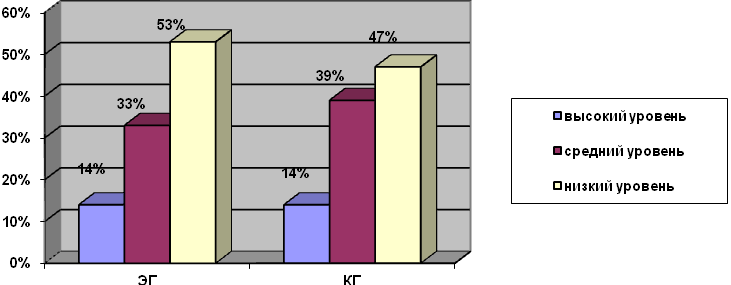 